ДЕВЯТОЕ ЗАСЕДАНИЕ СОБРАНИЯ ДЕПУТАТОВБАТЫРЕВСКОГО МУНИЦИПАЛЬНОГО ОКРУГА ПЕРВОГО СОЗЫВАО признании утратившим силу	В соответствии с Федеральным законом от 06.10.2003 № 131-ФЗ «Об общих принципах организации местного самоуправления в Российской Федерации», Законом Чувашской Республики от 29 марта 2022 г. № 16 «О преобразовании муниципальных образований Батыревского района Чувашской Республики и о внесении изменений в Закон Чувашской Республики «Об установлении границ муниципальных образований Чувашской Республики и наделении их статусом городского, сельского поселения, муниципального района, муниципального округа и городского округа».Собрание депутатов Батыревского муниципального округаЧувашской Республики РЕШИЛО:1.Признать утратившим силу:решение от 23.09.2022 № 03/17 Собрание депутатов Норваш-Шигалинского сельского поселения Батыревского района Чувашской Республики «О внесении изменений в Решение Собрания депутатов Норваш-Шигалинского сельского поселения от 01.11.2013 №01/21 «Об утверждении Положения «О вопросах налогового регулирования в Норваш-Шигалинском сельском поселении»;решение от 15.09.2022 № 4 Собрание депутатов Бикшикского сельского поселения Батыревского района Чувашской Республики О внесении изменений в Положение «О вопросах налогового регулирования в Бикшикском сельском поселении, отнесенных законодательством Российской Федерации о налогах и сборах к ведению органов местного самоуправления», утвержденное решением Собрания депутатов Бикшикского сельского поселения Батыревского района Чувашской Республики от 01 ноября 2013 года № 2;решение от 23.10.2020 № 2 Собрание депутатов Кзыл-Чишминского сельского поселения Батыревского района Чувашской Республики О внесении изменений в Решение Собрания депутатов Кзыл-Чишминского сельского поселения от 06 ноября 2013 г №3 «Об утверждении Положения «О вопросах налогового регулирования в Кзыл-Чишминском сельском поселении Батыревского района Чувашской Республики, отнесенных законодательством Российской Федерации о налогах и сборах к ведению органов местного самоуправления»;решение от 19.03.2020 № 4 Собрание депутатов Тойсинского сельского поселения Батыревского района Чувашской Республики О внесении изменений в Решение Собрания депутатов Тойсинского сельского поселения от 31.10.2013 №1 «Об утверждении Положения «О вопросах налогового регулирования в Тойсинском сельском поселении, отнесенных законодательством Российской Федерации о налогах и сборах к ведению органов местного самоуправления»;решение от 29.01.2020 № 38/1 Собрание депутатов Батыревского сельского поселения Батыревского района Чувашской Республики О внесении изменений в решение Собрания депутатов Батыревского сельского поселения от 14.11.2014 г. № 2;4/2 «О вопросах налогового регулирования в Батыревском сельском поселении» решение от 29.11.2019 № 1 Собрание депутатов Бахтигильдинского сельского поселения Батыревского района Чувашской Республики О внесении изменений в Решение Собрания депутатов Бахтигильдинского сельского поселения от 31 октября 2013 г № 63 «Об утверждении Положения «О вопросах налогового регулирования в Бахтигильдинском сельском поселении Батыревского района Чувашской Республики, отнесенных законодательством Российской Федерации о налогах и сборах к ведению органов местного самоуправления»решение от 08.11.2019 № 4 Собрание депутатов Тойсинского сельского поселения Батыревского района Чувашской Республики О внесении изменений в Решение Собрания депутатов Тойсинского сельского поселения от 01 ноября 2013 г №2 «Об утверждении Положения «О вопросах налогового регулирования в Тойсинском сельском поселении Батыревского района Чувашской Республики, отнесенных законодательством Российской Федерации о налогах и сборах к ведению органов местного самоуправления»решение от 19.09.2018 № 4 Собрание депутатов Татарско-Сугутского сельского поселения Батыревского района Чувашской Республики О внесении изменений в Решение Собрания депутатов Татарско-Сугутского сельского поселения от 28 ноября 2013 г № 2 «Об утверждении Положения «О вопросах налогового регулирования в Татарско-Сугутском сельском поселении Батыревского района Чувашской Республики, отнесенных законодательством Российской Федерации о налогах и сборах к ведению органов местного самоуправления»;решение от 28.04.2018 № 2 Собрание депутатов Татарско-Сугутского сельского поселения Батыревского района Чувашской Республики О внесении изменений в Решение Собрания депутатов Татарско-Сугутского сельского поселения от 28 ноября 2013 г № 2 «Об утверждении Положения «О вопросах налогового регулирования в Татарско-Сугутском сельском поселении Батыревского района Чувашской Республики, отнесенных законодательством Российской Федерации о налогах и сборах к ведению органов местного самоуправления»;решение от 27.04.2018 № 1 Собрание депутатов Новоахпердинского сельского поселения Батыревского района Чувашской Республики О внесении изменений в Решение Собрания депутатов Новоахпердинского сельского поселения от 01 ноября 2013 г № 2 «Об утверждении Положения «О вопросах налогового регулирования в Новоахпердинском сельском поселении, отнесенных законодательством Российской Федерации о налогах и сборах к ведению органов местного самоуправления»;решение от 17.11.2015 № 15 Собрание депутатов Балабаш-Баишевского сельского поселения Батыревского района Чувашской Республики О внесении изменений в Решение Собрания депутатов Балабаш-Баишевского сельского поселения Батыревского района «Об утверждении Положения «О вопросах налогового регулирования в Балабаш-Баишевском сельском поселении Батыревского района Чувашской Республики, отнесенных законодательством Российской Федерации о налогах и сборах к ведению органов местного самоуправления»;решение ОТ 19.12.2014 № 25/4 Собрание депутатов Батыревского сельского поселения Батыревского района Чувашской Республики О внесении изменений в Положение «О вопросах налогового регулирования в Батыревском сельском поселении»;решение ОТ 11.11.2014 № 2 Собрание депутатов Татарско-Сугутского сельского поселения Батыревского района Чувашской Республики О внесении изменений в Решение Собрания депутатов Татарско-Сугутского сельского поселения «Об утверждении Положения «О вопросах налогового регулирования в Татарско-Сугутском сельском поселении, отнесенных законодательством Российской Федерации о налогах и сборах к ведению органов местного самоуправления»;решение ОТ 26.09.2014 № 3 Собрание депутатов Татарско-Сугутского сельского поселения Батыревского района Чувашской Республики О внесении изменений в решение Собрания депутатовТатарско-Сугутского сельского поселенияот 06 ноября 2013 г. № 1 «Об утверждении Положения «О вопросах налогового регулирования в Татарско-Сугутском сельском поселении»;решение ОТ 28.11.2013 № 1 Собрание депутатов Татарско-Сугутского сельского поселения Батыревского района Чувашской Республики О внесении изменений в решение Собрания депутатов Татарско-Сугутского сельского поселения от 6 ноября 2013 г. № 1 Об утверждении Положения «О вопросах налогового регулирования в Татарско- Сугутском сельском поселении»;решение ОТ 06.11.2013 № 3 Собрание депутатов Новоахпердинского сельского поселения Батыревского района Чувашской Республики О внесении изменений в решение Собрания депутатов Новоахпердинского сельского поселения от 6 ноября 2013 г. № 2 Об утверждении Положения «О вопросах налогового регулирования в Новоахпердинском сельском поселении»;решение ОТ 18.10.2010 № 6 Собрание депутатов Тойсинского сельского поселения Батыревского района Чувашской Республики О внесении изменений и дополнений в Положение о вопросах налогового регулирования в Тойсинском сельском поселении;решение ОТ 18.10.2010 № 7 Собрание депутатов Балабаш-Баишевского сельского поселения Батыревского района Чувашской Республики О внесении изменений и дополнений в Решение Собрания депутатов Балабаш-Баишевского сельского поселения от 28.09.2010 года № 97 «О внесении изменений и дополнений в Положение о вопросах налогового регулирования в Балабаш-Баишевском сельском поселении»;решение ОТ 18.10.2010 № 7 Собрание депутатов Балабаш-Баишевского сельского поселения Батыревского района Чувашской Республики О внесении изменений и дополнений в Решение Собрания депутатов Балабаш-Баишевского сельского поселения от 28.09.2010 года № 97 «О внесении изменений и дополнений в Положение о вопросах налогового регулирования в Балабаш-Баишевском сельском поселении»;решение ОТ 18.10.2010 № 05 Собрание депутатов Туруновского сельского поселения Батыревского района Чувашской Республики О внесении изменений и дополнений в Положение о вопросах налогового регулирования в Туруновском сельском поселении;решение ОТ 01.03.2010 № 102 Собрание депутатов Бикшикского сельского поселения Батыревского района Чувашской Республики Об утверждении Положения о вопросах налогового регулирования в Бикшикском сельском поселении, отнесенных законодательством Российской Федерации и Чувашской Республики о налогах и сборах к ведению органов местного самоуправления;решение ОТ 14.08.2009 № 2 Собрание депутатов Алманчиковского сельского поселения Батыревского района Чувашской Республики О внесении изменений и дополнений в Положение о вопросах налогового регулирования в Алманчиковском сельском поселении;решение ОТ 31.10.2008 № 2 Собрание депутатов Шаймурзинского сельского поселения Батыревского района Чувашской Республики Об утверждении Положения о вопросах налогового регулирования в Шаймурзинском сельском поселении;2. Настоящее решение подлежит опубликованию в информационном бюллетене «Вестник Батыревского района» и размещению на официальном сайте Батыревского района в сети «Интернет».3. Настоящее решение вступает в силу со дня его подписания.Председатель Собрания депутатовБатыревского муниципального округа     Чувашской Республики                                                                                           Н.А. ТинюковИсполняющий полномочия главыБатыревского муниципального округаЧувашской Республики                                                                                           Н.А. Тинюков ЧĂВАШ  РЕСПУБЛИКИ ПАТĂРЬЕЛ                                     МУНИЦИПАЛЛĂ ОКРУГĔН ПĔРРЕМĔШ СУЙЛАВРИ ДЕПУТАТСЕН ПУХĂВĔ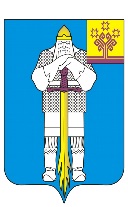 ЧУВАШСКАЯ  РЕСПУБЛИКАСОБРАНИЕ ДЕПУТАТОВБАТЫРЕВСКОГОМУНИЦИПАЛЬНОГО ОКРУГАПЕРВОГО СОЗЫВАЙЫШĂНУ26.12.2022 ç., 9/29   № Патăрьел ялěРЕШЕНИЕ26.12.2022 г. № 9/29село Батырево